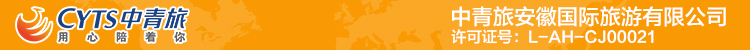 免票游黄山·水墨宏村·太平湖栈道·天湖欢乐谷纯玩三日游行程单合肥起止行程安排费用说明其他说明产品编号JSJQ20240308112出发地合肥市目的地黄山市行程天数3去程交通汽车返程交通汽车参考航班无无无无无产品亮点纯玩无购物纯玩无购物纯玩无购物纯玩无购物纯玩无购物D1D1行程详情合肥-黄山早指定时间、地点车赴黄山，抵达中餐后前往东黄山旅游度假区是国家4A级旅游景区，有“一万名知青 十万亩大山”之美誉，曾有“安徽小上海”之称。早在1965年就有近万名知识青年在这里工作和生活，蕴藏着浓郁的海派文化、知青文化及茶文化。【东黄山·悠悠湖】是一座写意徽州文化，融入“天人合一”中国精神的湖畔艺术街区。回溯2018年，于一片荒芜之中，悠悠湖聚集了文化、建筑、景观、艺术等领域的设计师，UCD新文创从在地文化入手顶层文化定位及内容策划，展开了对黄山新人文意趣生活方式的遐想。一幅人间画境就此展开：流云出岫，飞鸟忘机，高楼当此夜，一笑倾城欢，48米高的时光塔伫立于湖岸，9万多平米的水面上塔影沉沉，浮光耀金；栖云广场的雾森喷泉，将云海采撷至山下，亦真亦幻。用餐早餐：X     午餐：X     晚餐：X   住宿升级黄山丰大国际酒店或同品质酒店D2D2行程详情黄山早餐后车赴黄山寨西换乘中心，乘坐换乘中心的景交车，后游览有“五岳归来不看山，黄山归来不看岳”之美誉的【黄山全景】黄山位于安徽省南部黄山市境内，原名黟山，因峰岩青黑，遥望苍黛而名。后因传轩辕黄帝曾在此炼丹，唐玄宗信奉道教，故于天宝六年改为“黄山”。明朝旅行家、地理学家徐霞客赞叹”薄海内外，无如徽之黄山。登黄山，天下无山，观止矣！游览光明顶、玉屏楼等精华景区，饱览黄山之奇松怪石奇观。晚夜游宏村，欣赏宏村夜景。用餐早餐：不占床不含早     午餐：X     晚餐：X   住宿宏村景区内民宿住宿D3D3行程详情黄山-合肥早餐后游览国家AAAAA级景区“中国画里乡村”【宏村】——是一座仿生学建筑牛型水系古村落，是影片《卧虎藏龙》外光、南湖书院、月沼春晓、牛肠水圳、双溪影壁、亭前大树、雷岗秋月、西溪雪霭、月沼风荷、东山松涛等景，领略人文内涵与自然景观相结合的精华。3-4月中旬如遇花期，随处可见漫山遍野油菜花。后参观【徽茶文化博物馆】按徽派风格建筑，是集黄山毛峰创始人谢正安及黄山毛峰茶的发展史、谢裕大产品的制作工艺展示、茶道表演、品茗为一体，以宣传徽州文化和徽州茶文化为主题的文化馆，是谢裕大茶叶股份有限公司的对外品牌形象，更是黄山毛峰和中国茶文化传播的重要载体。行程结束后乘车返回温馨家园！用餐早餐：不占床不含早     午餐：X     晚餐：X   住宿温馨的家费用包含1.往返旅游大巴车（保证一人一正座）1.往返旅游大巴车（保证一人一正座）1.往返旅游大巴车（保证一人一正座）费用不包含3、黄山索道（玉屏90元，云谷/太平80元）3、黄山索道（玉屏90元，云谷/太平80元）3、黄山索道（玉屏90元，云谷/太平80元）温馨提示1. 双方确认游客在发车前24小时取消要赔偿空位费200元/人。退改规则以旅游合同约定为准，如按约定比例扣除的必要的费用低于实际发生的费用，旅游者按照实际发生的费用支付。保险信息《中国公民国内旅游文明行为公约》